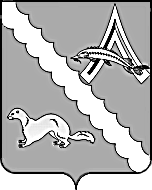 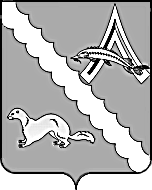 АДМИНИСТРАЦИЯ АЛЕКСАНДРОВСКОГО РАЙОНАТОМСКОЙ ОБЛАСТИПОСТАНОВЛЕНИЕВ соответствии с Федеральными законами от 06.10.2003 № 131-ФЗ «Об общих принципах организации местного самоуправления в Российской Федерации», от 21.12.1994 № 68-ФЗ «О защите населения и территорий от чрезвычайных ситуаций природного и техногенного характера»; Постановлением Российской Федерации от 30.12.2003 «О единой государственной системе предупреждения и ликвидации чрезвычайных ситуаций»; Приказом Министерства Российской Федерации по делам гражданской обороны, чрезвычайным ситуациям и ликвидации последствий стихийных бедствий от 31.07.2020 №578 «Об утверждении Положения о системах оповещения населения»; Приказом Министерства цифрового развития, связи и массовых коммуникаций Российской Федерации от 3107.2020 №365 «Об утверждении Положения о системах оповещения населения»,ПОСТАНОВЛЯЮ:1.Утвердить Положение о муниципальной системе оповещения населения МО «Александровский район».2.Разместить настоящее постановление на официальном сайте органов местного самоуправления Александровского района Томской области (http://www.alsadm.ru/).3.Настоящее постановление вступает в силу с даты его подписания.4.Контроль за выполнением настоящего постановления возложить на   первого заместителя Главы Александровского района.И.о. Главы Александровского района                                                                    С.Ф.ПановФедонина В.Б.2-55-65Рассылка:  ГО и ЧС-2 экзУТВЕРЖДЕНОпостановлением АдминистрацииАлександровского района Томскойобласти от 31.03.2021 г.  №284ПОЛОЖЕНИЕо муниципальной системе оповещения населения МО «Александровский район»  Томской областиI. Общие положения Настоящее Положение определяет назначение, состав, порядок задействования, поддержания в готовности муниципальной системы оповещения и информирования населения МО «Александровский район» об опасностях, возникающих при военных конфликтах или вследствие этих конфликтов, а также при чрезвычайных ситуациях природного и техногенного характера (далее – МСО МО «Александровский район). МСО МО «Александровский район» представляет собой организационно-техническое объединение сил, средств связи и оповещения, сетей телерадиовещания, каналов сети связи общего пользования, обеспечивающих доведение информации и сигналов оповещения до населения, органов управления, сил гражданской обороны и единой государственной системы предупреждения и ликвидации чрезвычайных ситуаций (далее – РСЧС). Организация мероприятий по поддержанию в постоянной готовности к использованию и развитию МСО МО «Александровский район» возлагается Администрацию Александровского района Томской области, главное управление МЧС по Томской области. Сигнал оповещения – это условный сигнал, передаваемый 
по системе оповещения и являющийся командой для проведения определенных мероприятий органами, осуществляющими управление службами и силами РСЧС, формированиями гражданской обороны, а также для применения населением средств и способов защиты. Для оповещения населения установлен единый сигнал «ВНИМАНИЕ ВСЕМ!». Для  подачи сигнала используются все системы оповещения, а также подвижные громкоговорящие установки, производственные и транспортные гудки, ручные сирены. Передача сигналов оповещения осуществляется путем централизованного включения на всей территории района электросирен или звукоусиливающего оборудования с электросиренным звучанием, то есть подачей единого сигнала «ВНИМАНИЕ ВСЕМ!» с последующим доведением речевой  информации об опасностях, возникающих при угрозе возникновения или возникновении чрезвычайных ситуаций природного и техногенного характера, а также при военных конфликтах или вследствие этих конфликтов, о правилах поведения населения и необходимости проведения мероприятий по защите по телерадиовещательным каналам и акустическим системам.II. Назначение, состав системыМСО МО «Александровский район» предназначена для обеспечения своевременного доведения информации и сигналов оповещения до органов управления, сил и средств гражданской обороны, РСЧС и населения об опасностях, возникающих при военных конфликтах или вследствие этих конфликтов, а также при угрозе возникновения или возникновении чрезвычайных ситуаций природного и техногенного характера.МСО «Александровский район» создана на базе комплексов технических средств оповещения, рекомендованных МЧС России и предназначенных для создания автоматизированных систем оповещения населения. Для обеспечения функционирования МСО «Александровский район» используются сети электросвязи, телерадиовещания, включая оптические и беспроводные каналы связи операторов связи, интернет-провайдеров, телерадиовещательных компаний.Основной способ оповещения населения–передача сигналов оповещения и речевой информации с использованием систем оповещения всех уровней. МСО «Александровский район» обеспечивает:оповещение руководящего состава гражданской обороны и звена территориальной подсистемы РСЧС, созданного муниципальным образованием;оповещение специально подготовленных сил и средств, предназначенных и выделяемых (привлекаемых) для предупреждения и ликвидации чрезвычайных ситуаций, сил и средств гражданской обороны   на территории муниципального образования;оповещение дежурно-диспетчерских служб организаций, эксплуатирующих потенциально опасные производственные объекты;передачу населению сигнала «ВНИМАНИЕ ВСЕМ!» (запуск электросирен на территории района, входящих в автоматизированную. систему централизованного оповещения гражданской обороны Томской области (далее – АСЦО ГО));передачу сигналов оповещения и речевой информации для населения города по каналам телерадиовещания, сетям уличного радио, сетям вещания на объектах массового пребывания людей;  ЛСО созданы и поддерживаются в состоянии готовности    в сельских поселениях МО «Александровский район». За создание  и поддержание в постоянной готовности к использованию по предназначению локальных  систем оповещения о чрезвычайных ситуациях несут персональную ответственность главы сельских поселений Александровского района. Зоны действия локальных  систем оповещения населения о чрезвычайных ситуациях определяются в соответствии с нормативными правовыми актами Российской Федерации.III. Порядок задействования МСО МО «Александровский район» МСО МО «Александровский район» задействуется решением Главы Александровского района, а в его отсутствие лицом, исполняющим обязанности Главы района. Запуск МСО МО «Александровский район» осуществляет оперативный дежурный единой дежурно-диспетчерской службы Администрации Александровского района (далее- ЕДДС Александровского района)  с пункта управления ЕДДС,  или оперативный дежурный главного управления МЧС по Томской области с соответствующего  автоматизированного рабочего места. Оповещение и информирование населения по сети Интернет производится путем размещения на официальном сайте администрации Александровского района информации о прогнозируемых и возникших чрезвычайных ситуациях, принимаемых мерах по обеспечению безопасности населения и территорий, приемах и способах защиты, а также информации по пропаганде знаний в области гражданской обороны, защиты населения и территорий от чрезвычайных ситуаций, в том числе обеспечения безопасности людей на водных объектах и обеспечения пожарной безопасности. Оповещение и информирование населения по сетям уличного вещания производится путем предоставления информации оператору с дальнейшей трансляцией им по сетям вещания информации о прогнозируемых и возникших чрезвычайных ситуациях, принимаемых мерах по обеспечению безопасности населения и территорий, приемах и способах защиты, а также проведения пропаганды знаний в области гражданской обороны, защиты населения и территорий от чрезвычайных   ситуаций, в том числе обеспечения безопасности людей на водных  объектах и обеспечения пожарной безопасности. Для дублирования сигналов оповещения населению задействуются  локальные системы оповещения, мобильные средства оповещения, производственные и транспортные гудки. Главное управление  МЧС России по Томской области, ЦУКС ГУ МЧС России по Томской области, операторы связи и организации телерадиовещания проводят комплекс организационно-технических мероприятий по исключению несанкционированного запуска систем оповещения. О случаях несанкционированного запуска систем оповещения организации, эксплуатирующие потенциально опасные объекты, организации связи, операторы связи и организации телерадиовещания немедленно извещают главное управление  МЧС России по Томской области.IV. Порядок поддержания в готовностиМСО МО «Александровский район» В целях поддержания МСО МО «Александровский район» в состоянии постоянной готовности главное управление  МЧС России по Томской области проводит комплекс организационно-технических мероприятий:постоянный контроль состояния каналов связи на рабочем месте оперативного дежурного главного управления  МЧС России по Томской области и ЕДДС района;ежедневно – тестовые проверки систем;ежемесячно – проверки систем автообзвона с расширенным списком абонентов;ежеквартально (в дни проведения профилактических работ на оборудовании операторов телерадиовещания) – полная проверка  системы оповещения с замещением телерадиовещательных каналов без включения электросирен и стоек циркулярного вызова АСЦО ГО;ежегодно (в день проведения ежегодной комплексной проверки АСЦО ГО) – полная проверка системы оповещения с включением электросирен и стоек циркулярного вызова АСЦО ГО с задействованием всех ЛСО, оповещения и замещением телерадиовещательных каналов. Организации, эксплуатирующие опасные производственные объекты,  создают и поддерживают в состоянии  постоянной готовности ЛСО и объектовые системы оповещения в установленном нормативными правовыми актами порядке, осуществляют взаимодействие с главным управлением  МЧС России по Томской области по вопросам эксплуатации систем оповещения, участвуют в проведении технических проверок систем оповещения. В целях поддержания МСО МО «Александровский район» в состоянии постоянной готовности осуществляется ее техническое обслуживание. Работы по техническому обслуживанию системы оповещения проводятся специализированными организациями на договорной основе в соответствии с действующим законодательством. Главное управление  МЧС России по Томской области организует и осуществляет подготовку оперативных дежурных главного управления  и ЕДДС по передаче сигналов оповещения и речевой информации в мирное и военное время.V. Порядок финансирования МСО МО «Александровский район» Финансирование мероприятий по поддержанию в постоянной готовности и развитию МСО МО «Александровский район» осуществляется в соответствии с действующим законодательством Российской Федерации.31.03.2021                                                              № 284                                                              № 284с. Александровскоес. Александровскоес. АлександровскоеОб утверждении Положения о муниципальной системе оповещения населения МО «Александровский район» Об утверждении Положения о муниципальной системе оповещения населения МО «Александровский район» 